С 25 февраля по 1 марта 2019 года учащиеся ГБОУ СОШ с. Шламка муниципального района Челно-Вершинский  Самарской области приняли активное участие в акции #Урокцифры. Проект «Урок цифры» — это серия необычных уроков программирования и обучения цифровым навыкам, которые улучшают образовательный эффект за счёт нескольких уроков на протяжении учебного года. Данная акция была посвящена теме «Искусственный интеллект и машинное обучение». Технологии Искусственного Интеллекта уже меняют мир. «Урок цифры» по Искусственному интеллекту и машинному обучению — возможность для каждого, вне зависимости от уровня знаний, стать частью этого мира. Учащиеся узнали, как цифровой мир меняет профессии, почему программировать — это круто, и зачем даже в виртуальности нужна работа в команде. Им предстояло наладить работу зоопарка, где большую часть работы выполняют роботы. На начальном этапе роботы постоянно допускали какие-то ошибки, например, собакам доставался корм для кошек, а игрушки для кошек попадали в секцию для волков. Это происходило из-за того, что робот не понимал кто где находился, а просто работал по алгоритму, который уже давно не обновлялся. Вместо того, чтобы перепрограммировать робота каждый раз, лучше научить его отличать зверей друг от друга. И здесь нам на помощь пришел искусственный интеллект. Еще дети увидели основные этапы работы с искусственным интеллектом: научились настраивать гиперпараметры нейронной сети, улучшать модели по мере прохождения, изменять результаты модели на тестовых данных и выбирать лучшие из них.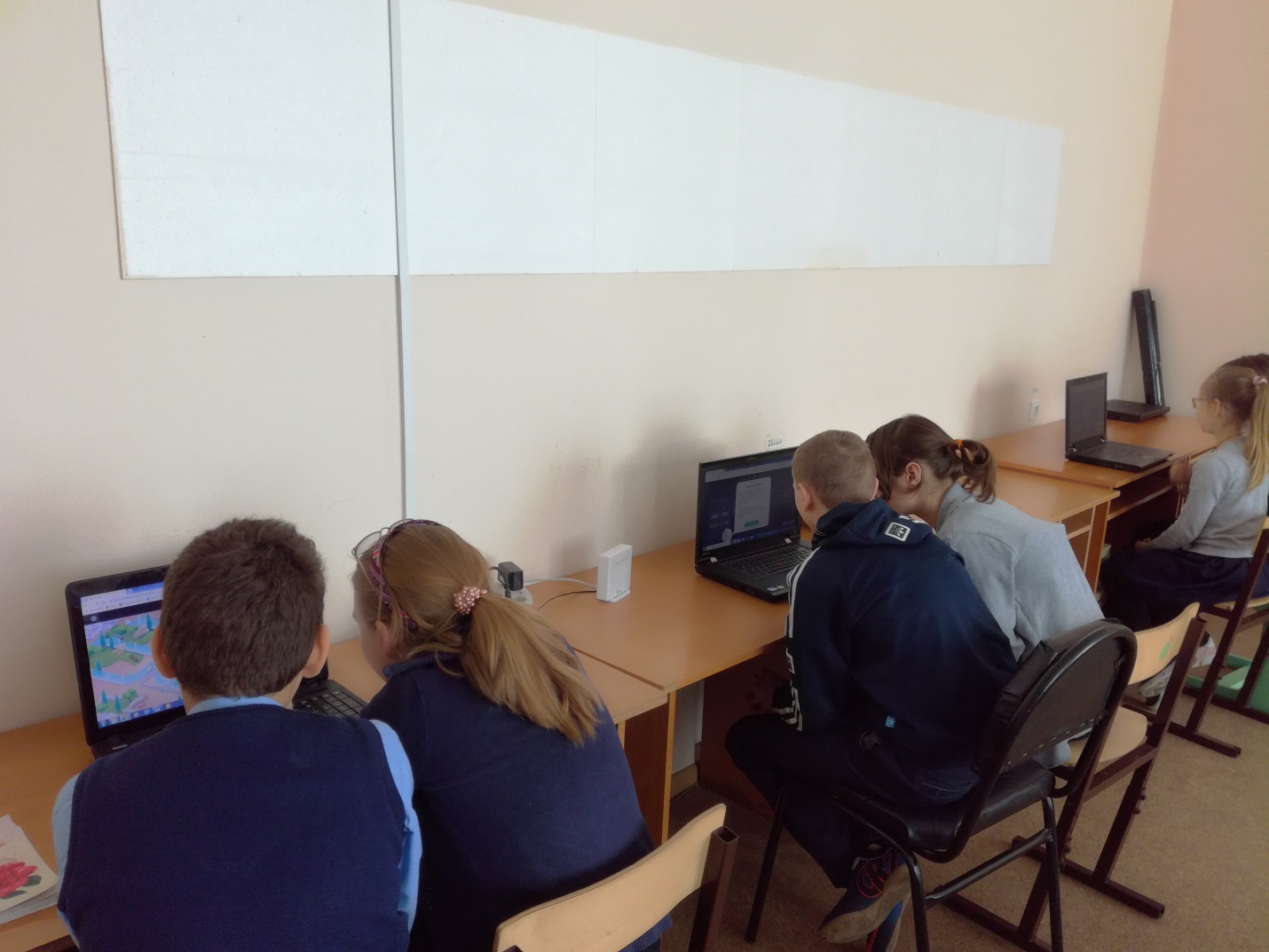 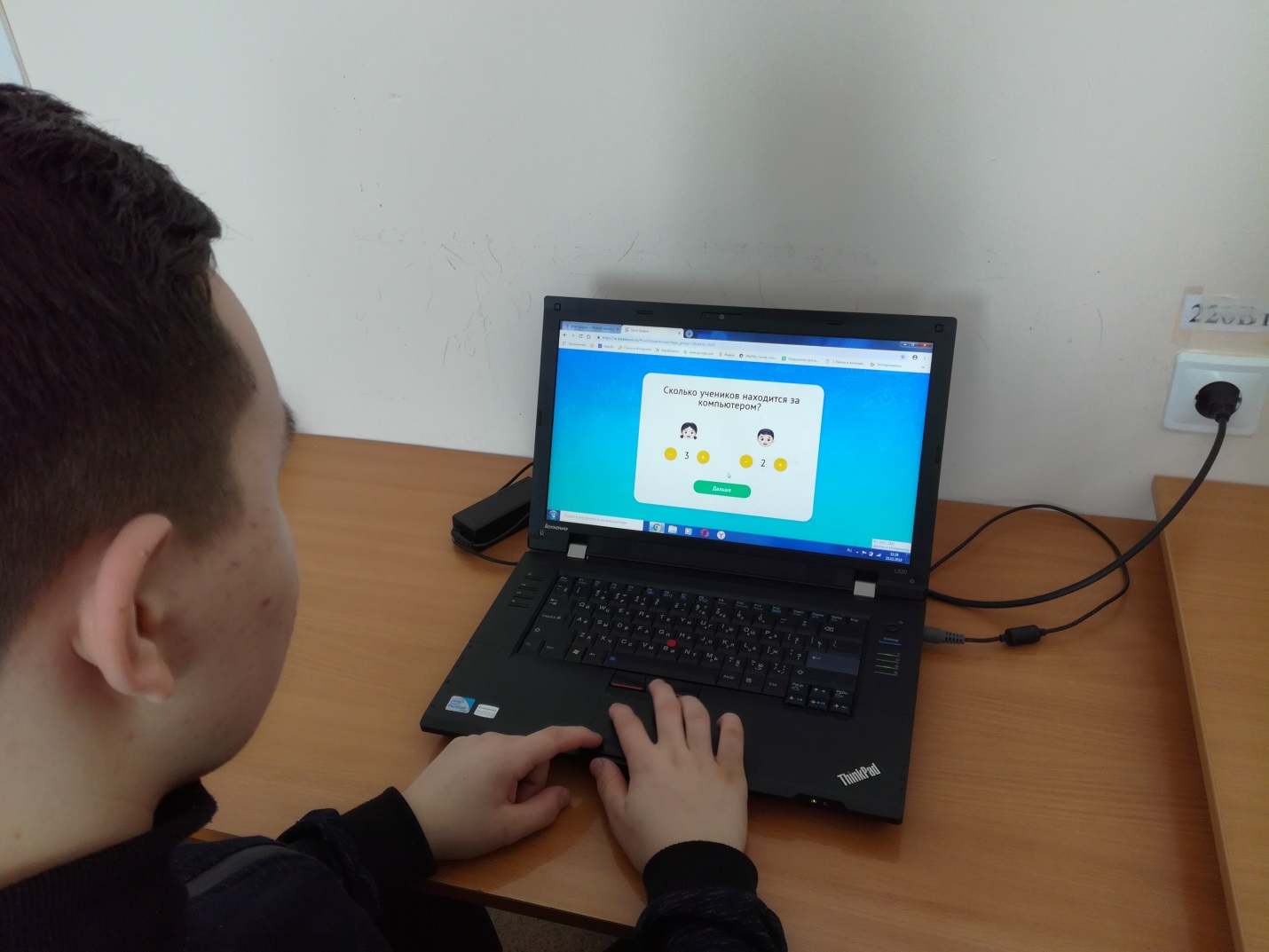 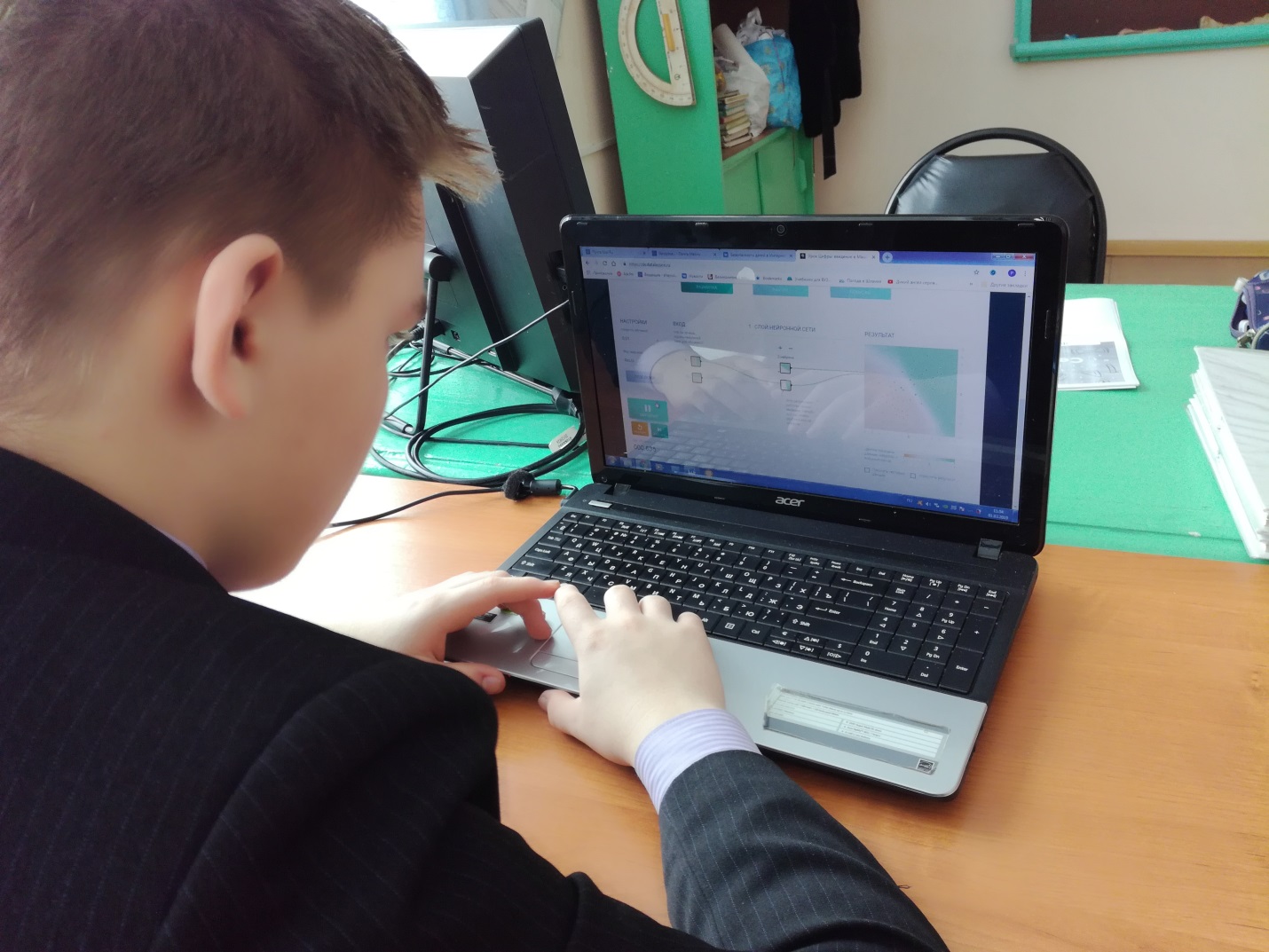 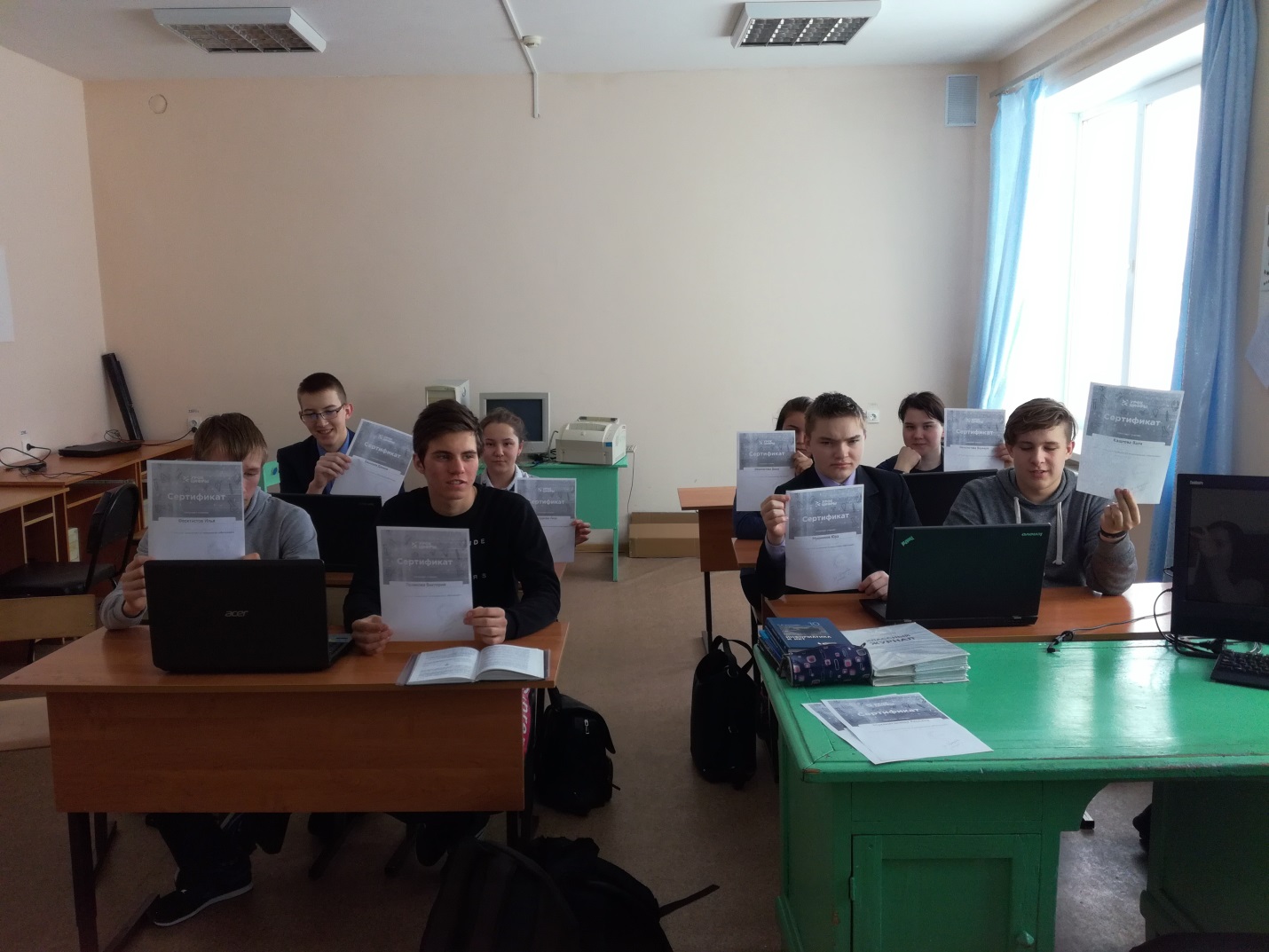 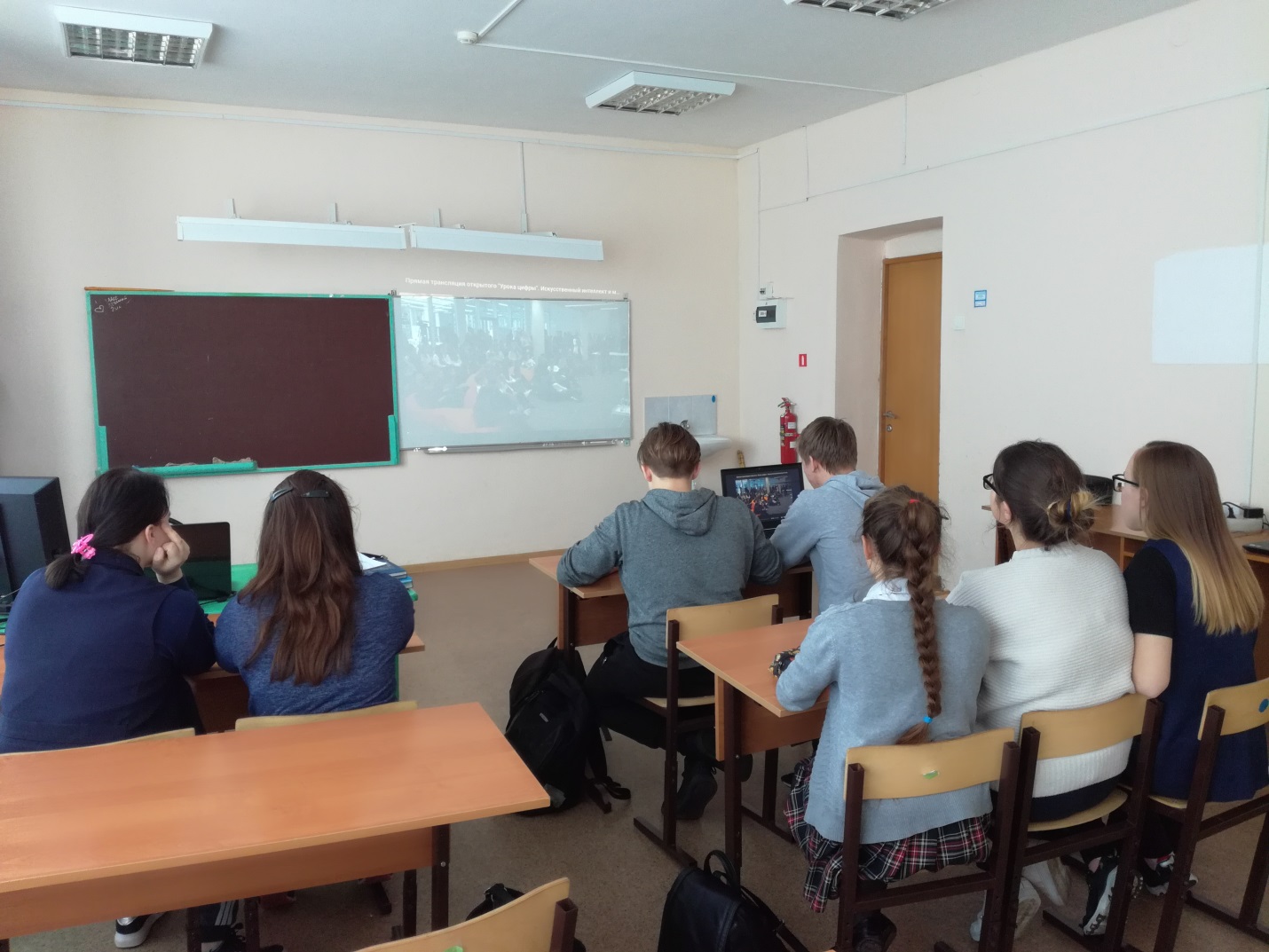 